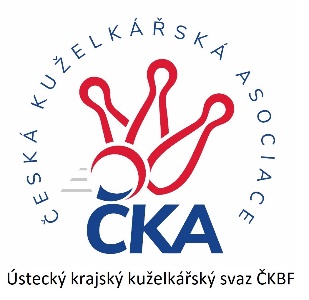       Z P R A V O D A J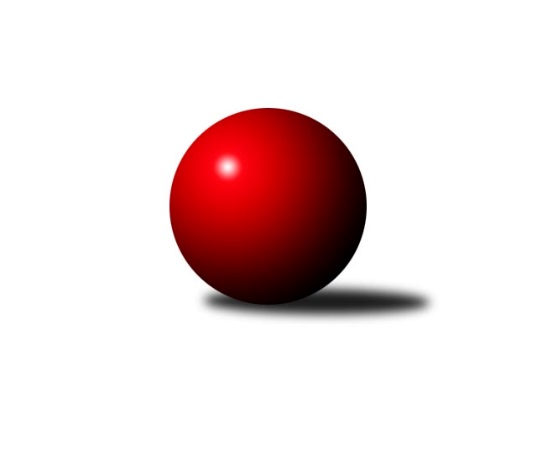 Č.19Ročník 2023/2024	15.3.2024Nejlepšího výkonu v tomto kole: 1854 dosáhlo družstvo: TJ Sokol Duchcov COkresní přebor - skupina B 2023/2024Výsledky 19. kolaSouhrnný přehled výsledků:KO Česká Kamenice B	- SKK Bohušovice C	1:5	1617:1704	2.0:6.0	14.3.TJ Teplice Letná D	- TJ Teplice Letná C	5:1	1575:1539	6.0:2.0	14.3.TJ Kovostroj Děčín C	- Sokol Ústí n. L. C	4:2	1630:1524	4.0:4.0	15.3.Sokol Ústí n. L. B	- Sokol Roudnice nad Labem	4:2	1469:1408	5.0:3.0	15.3.TJ Union Děčín	- SK Verneřice B	6:0	1590:1372	6.0:2.0	15.3.TJ Sokol Duchcov C	- KK Hvězda Trnovany	5:1	1854:1783	3.0:5.0	15.3.Tabulka družstev:	1.	TJ Sokol Duchcov C	19	15	1	3	81.0 : 33.0 	91.0 : 61.0 	 1618	31	2.	KK Hvězda Trnovany	18	14	1	3	78.0 : 30.0 	100.5 : 43.5 	 1661	29	3.	TJ Kovostroj Děčín C	19	13	1	5	64.0 : 50.0 	78.5 : 73.5 	 1588	27	4.	Sokol Ústí n. L. B	19	11	0	8	55.0 : 59.0 	66.0 : 86.0 	 1527	22	5.	SKK Bohušovice C	19	10	0	9	63.0 : 51.0 	79.0 : 73.0 	 1553	20	6.	TJ Union Děčín	19	10	0	9	60.0 : 54.0 	81.5 : 70.5 	 1578	20	7.	Sokol Ústí n. L. C	19	9	1	9	59.5 : 54.5 	75.0 : 77.0 	 1569	19	8.	Sokol Roudnice nad Labem	19	8	0	11	51.0 : 63.0 	71.5 : 80.5 	 1535	16	9.	KO Česká Kamenice B	19	7	0	12	53.5 : 60.5 	79.0 : 73.0 	 1516	14	10.	SK Verneřice B	19	6	2	11	45.0 : 69.0 	73.0 : 79.0 	 1529	14	11.	TJ Teplice Letná D	18	5	0	13	42.5 : 65.5 	61.5 : 82.5 	 1492	10	12.	TJ Teplice Letná C	19	2	0	17	25.5 : 88.5 	47.5 : 104.5 	 1497	4Podrobné výsledky kola:	 KO Česká Kamenice B	1617	1:5	1704	SKK Bohušovice C	Libor Hekerle	 	 174 	 192 		366 	 0:2 	 379 	 	181 	 198		Luďka Maříková	Věra Šimečková	 	 210 	 217 		427 	 1:1 	 454 	 	204 	 250		Ladislav Koláček	Miroslav Král	 	 189 	 186 		375 	 0:2 	 432 	 	214 	 218		Josef Devera ml.	Vladislav Janda	 	 227 	 222 		449 	 1:1 	 439 	 	216 	 223		Jiří Semerádrozhodčí: Věra ŠimečkováNejlepší výkon utkání: 454 - Ladislav Koláček	 TJ Teplice Letná D	1575	5:1	1539	TJ Teplice Letná C	Jana Němečková	 	 185 	 202 		387 	 1:1 	 374 	 	194 	 180		Sabina Formánková	Ivan Králik	 	 184 	 194 		378 	 2:0 	 367 	 	177 	 190		Martin Soukup	Martin Pokorný	 	 184 	 216 		400 	 1:1 	 417 	 	222 	 195		Jindřich Hruška	Kryštof Rusek	 	 204 	 206 		410 	 2:0 	 381 	 	188 	 193		Michal Horňákrozhodčí: Michal HorňákNejlepší výkon utkání: 417 - Jindřich Hruška	 TJ Kovostroj Děčín C	1630	4:2	1524	Sokol Ústí n. L. C	Kamil Navrátil	 	 184 	 193 		377 	 0:2 	 419 	 	210 	 209		Pavel Nováček	Petr Veselý	 	 193 	 194 		387 	 0:2 	 408 	 	198 	 210		Simona Puschová	Jana Sobotková	 	 189 	 214 		403 	 2:0 	 366 	 	182 	 184		Petr Šanda	Miroslav Rejchrt	 	 234 	 229 		463 	 2:0 	 331 	 	164 	 167		Jaroslav Kunešrozhodčí: Petr VeselýNejlepší výkon utkání: 463 - Miroslav Rejchrt	 Sokol Ústí n. L. B	1469	4:2	1408	Sokol Roudnice nad Labem	Pavel Mihalík	 	 185 	 202 		387 	 2:0 	 321 	 	167 	 154		Vladimír Chrpa	Milan Wundrawitz	 	 185 	 148 		333 	 1:1 	 356 	 	180 	 176		Josef Kecher	Eugen Šroff	 	 194 	 214 		408 	 2:0 	 350 	 	178 	 172		Pavel Hlůžek	Jaroslav Němec	 	 182 	 159 		341 	 0:2 	 381 	 	191 	 190		Petr Došekrozhodčí: Wundrawitz MilanNejlepší výkon utkání: 408 - Eugen Šroff	 TJ Union Děčín	1590	6:0	1372	SK Verneřice B	Petr Kumstát	 	 181 	 180 		361 	 2:0 	 344 	 	168 	 176		Pavlína Sekyrová	Filip Šimek	 	 177 	 203 		380 	 1:1 	 329 	 	195 	 134		Miroslav Zítka *1	Filip Dítě	 	 193 	 235 		428 	 2:0 	 311 	 	168 	 143		Kamila Ledwoňová	Milan Pecha ml.	 	 206 	 215 		421 	 1:1 	 388 	 	171 	 217		Ladislav Elis st.rozhodčí: Václav Dlouhýstřídání: *1 od 51. hodu Hana MachováNejlepší výkon utkání: 428 - Filip Dítě	 TJ Sokol Duchcov C	1854	5:1	1783	KK Hvězda Trnovany	Karel Kratochvíl	 	 226 	 225 		451 	 1:1 	 434 	 	234 	 200		Petr Petřík	Markéta Hofmanová	 	 224 	 229 		453 	 1:1 	 427 	 	228 	 199		Štěpán Kandl	Michaela Šuterová	 	 220 	 248 		468 	 1:1 	 433 	 	232 	 201		Vladislav Jedlička	Jiří Müller	 	 233 	 249 		482 	 0:2 	 489 	 	234 	 255		Miroslav Náhlovskýrozhodčí: Jiří MüllerNejlepší výkon utkání: 489 - Miroslav NáhlovskýPořadí jednotlivců:	jméno hráče	družstvo	celkem	plné	dorážka	chyby	poměr kuž.	Maximum	1.	Jiří Semerád 	SKK Bohušovice C	452.36	303.9	148.4	3.2	6/9	(498)	2.	Martin Bergerhof 	KK Hvězda Trnovany	438.97	301.0	138.0	4.8	8/8	(499)	3.	Michaela Šuterová 	TJ Sokol Duchcov C	428.95	292.8	136.1	5.9	7/8	(486)	4.	Filip Dítě 	TJ Union Děčín	423.60	296.5	127.1	6.2	9/9	(476)	5.	Miroslav Rejchrt 	TJ Kovostroj Děčín C	422.78	290.6	132.2	5.4	9/9	(468)	6.	Pavel Nováček 	Sokol Ústí n. L. C	421.59	293.3	128.3	6.4	9/9	(451)	7.	Ladislav Elis  st.	SK Verneřice B	416.47	289.6	126.9	7.6	8/9	(445)	8.	Jiří Müller 	TJ Sokol Duchcov C	416.23	290.1	126.1	5.6	7/8	(482)	9.	Jiří Kyral 	Sokol Ústí n. L. B	414.44	287.8	126.6	9.3	8/8	(435)	10.	Josef Devera  ml.	SKK Bohušovice C	411.02	289.4	121.7	7.7	7/9	(437)	11.	Věra Šimečková 	KO Česká Kamenice B	407.11	289.1	118.1	9.2	6/9	(435)	12.	Martin Pokorný 	TJ Teplice Letná D	406.07	285.5	120.6	9.0	9/9	(447)	13.	Milan Pecha  ml.	TJ Union Děčín	405.79	286.0	119.8	9.8	9/9	(507)	14.	Petr Petřík 	KK Hvězda Trnovany	402.25	279.9	122.4	7.7	7/8	(459)	15.	Petr Kumstát 	TJ Union Děčín	401.69	286.3	115.4	10.8	8/9	(426)	16.	Antonín Hrabě 	TJ Kovostroj Děčín C	400.07	280.3	119.8	7.9	6/9	(451)	17.	Jan Chvátal 	KO Česká Kamenice B	398.74	286.7	112.1	10.2	6/9	(457)	18.	Michal Horňák 	TJ Teplice Letná C	398.59	282.7	115.9	8.9	9/10	(455)	19.	Josef Otta  st.	TJ Sokol Duchcov C	395.31	274.8	120.5	9.5	8/8	(452)	20.	Eugen Šroff 	Sokol Ústí n. L. B	393.35	280.0	113.3	11.8	7/8	(416)	21.	Simona Puschová 	Sokol Ústí n. L. C	391.88	281.3	110.6	11.2	9/9	(428)	22.	Petr Veselý 	TJ Kovostroj Děčín C	391.63	277.4	114.2	12.8	9/9	(428)	23.	Radek Plicka 	Sokol Roudnice nad Labem	390.53	281.9	108.6	11.2	9/9	(412)	24.	Petr Šanda 	Sokol Ústí n. L. C	388.26	280.2	108.1	11.9	8/9	(418)	25.	Luďka Maříková 	SKK Bohušovice C	388.22	276.1	112.1	10.8	6/9	(425)	26.	Vladimír Chrpa 	Sokol Roudnice nad Labem	387.86	279.3	108.6	14.8	6/9	(422)	27.	Josef Kecher 	Sokol Roudnice nad Labem	386.60	279.5	107.1	11.4	8/9	(419)	28.	Ivan Králik 	TJ Teplice Letná D	386.50	280.1	106.4	12.7	7/9	(451)	29.	Kamila Ledwoňová 	SK Verneřice B	381.95	277.5	104.4	13.2	9/9	(436)	30.	Ladislav Jahoda 	Sokol Ústí n. L. C	381.63	275.8	105.9	9.5	6/9	(414)	31.	Miroslav Král 	KO Česká Kamenice B	378.78	266.3	112.5	12.2	8/9	(428)	32.	Jana Sobotková 	TJ Kovostroj Děčín C	378.68	275.4	103.3	12.6	9/9	(449)	33.	Pavlína Sekyrová 	SK Verneřice B	378.38	269.7	108.7	11.6	9/9	(416)	34.	Jiří Malec 	KO Česká Kamenice B	370.81	273.3	97.5	13.3	6/9	(451)	35.	Milan Wundrawitz 	Sokol Ústí n. L. B	368.61	267.9	100.7	14.6	8/8	(417)	36.	Alois Haluska 	Sokol Roudnice nad Labem	364.73	263.6	101.1	14.5	8/9	(403)	37.	Václav Pavelka 	TJ Union Děčín	362.92	258.7	104.2	15.8	6/9	(411)	38.	Magdalena Šabatová 	SKK Bohušovice C	361.43	259.1	102.4	10.5	7/9	(412)	39.	Tereza Brožková 	SKK Bohušovice C	360.42	261.2	99.2	11.3	6/9	(411)	40.	Hana Machová 	SK Verneřice B	357.93	260.2	97.7	15.8	7/9	(387)	41.	Jana Němečková 	TJ Teplice Letná D	356.10	258.8	97.3	15.5	7/9	(407)	42.	Eva Staňková 	TJ Teplice Letná C	352.62	256.0	96.7	13.8	7/10	(397)	43.	Sabina Formánková 	TJ Teplice Letná C	344.01	257.5	86.5	18.6	8/10	(392)	44.	Jiří Pulchart 	Sokol Ústí n. L. B	342.88	255.7	87.2	14.6	8/8	(391)		Miroslav Náhlovský 	KK Hvězda Trnovany	470.67	310.0	160.7	5.0	1/8	(489)		Markéta Hofmanová 	TJ Sokol Duchcov C	446.00	312.0	134.0	4.0	1/8	(453)		Ladislav Koláček 	SKK Bohušovice C	437.83	295.9	141.9	5.8	3/9	(454)		Pavel Jedlička 	KK Hvězda Trnovany	427.35	292.7	134.7	4.8	5/8	(503)		Štěpán Kandl 	KK Hvězda Trnovany	417.27	294.3	123.0	8.5	5/8	(461)		Roman Filip 	SKK Bohušovice C	416.83	285.5	131.3	5.8	2/9	(471)		Roman Voráček 	TJ Sokol Duchcov C	411.60	290.3	121.3	9.7	5/8	(485)		Kryštof Rusek 	TJ Teplice Letná D	410.00	267.3	142.8	6.4	2/9	(421)		Daniel Žemlička 	SK Verneřice B	410.00	284.0	126.0	6.0	1/9	(433)		Jan Pecha 	TJ Union Děčín	409.50	277.5	132.0	6.6	2/9	(438)		Ondřej Koblih 	KK Hvězda Trnovany	408.33	293.7	114.7	14.0	3/8	(442)		Pavel Mihalík 	Sokol Ústí n. L. B	407.83	284.7	123.1	7.1	3/8	(446)		Karel Bouša 	TJ Teplice Letná D	406.75	283.3	123.5	8.0	2/9	(430)		Čestmír Dvořák 	TJ Kovostroj Děčín C	406.00	276.5	129.5	5.5	2/9	(415)		Vladislav Jedlička 	KK Hvězda Trnovany	405.56	283.5	122.0	8.3	5/8	(468)		Petr Došek 	Sokol Roudnice nad Labem	402.13	282.3	119.9	9.9	4/9	(444)		Karel Kratochvíl 	TJ Sokol Duchcov C	397.70	285.4	112.4	11.5	5/8	(476)		Jan Brhlík  st.	TJ Teplice Letná C	397.39	284.3	113.1	11.2	6/10	(429)		Eva Říhová 	KO Česká Kamenice B	392.67	288.0	104.7	14.0	3/9	(431)		Martin Soukup 	TJ Teplice Letná C	389.94	285.1	104.9	14.1	6/10	(439)		Vladislav Janda 	KO Česká Kamenice B	388.92	278.6	110.3	10.8	4/9	(449)		Václav Otta 	TJ Teplice Letná D	381.50	271.5	110.0	11.5	5/9	(432)		Pavel Hlůžek 	Sokol Roudnice nad Labem	378.42	265.7	112.8	10.4	4/9	(441)		Miroslav Zítka 	SK Verneřice B	377.25	285.6	91.7	13.7	5/9	(436)		Jindřich Hruška 	TJ Teplice Letná C	376.08	265.8	110.3	10.3	4/10	(417)		Vladimír Hroněk 	TJ Teplice Letná D	374.00	284.5	89.5	17.0	2/9	(378)		Kamil Navrátil 	TJ Union Děčín	362.75	259.0	103.8	11.5	4/9	(384)		Jiří Houdek 	TJ Kovostroj Děčín C	362.50	280.3	82.3	22.0	1/9	(376)		Libor Hekerle 	KO Česká Kamenice B	353.37	254.0	99.4	15.5	5/9	(442)		Jan Baco 	TJ Union Děčín	352.88	261.3	91.6	17.5	4/9	(377)		Miroslava Zemánková 	TJ Sokol Duchcov C	352.00	269.1	82.9	18.0	4/8	(424)		Filip Šimek 	TJ Union Děčín	350.50	250.4	100.1	16.5	4/9	(384)		Radek Šupol 	TJ Teplice Letná D	350.00	258.0	92.0	14.0	1/9	(350)		Jaroslav Kuneš 	Sokol Ústí n. L. C	348.33	257.7	90.7	15.7	4/9	(378)		Olga Urbanová 	KO Česká Kamenice B	348.00	259.0	89.0	17.0	1/9	(348)		Jaroslav Němec 	Sokol Ústí n. L. B	341.00	252.5	88.5	15.0	1/8	(341)		František Mourek 	TJ Union Děčín	324.50	240.5	84.0	18.0	1/9	(349)		Jana Jarošová 	TJ Teplice Letná D	318.00	232.7	85.3	18.3	3/9	(340)		Sylva Vahalová 	SKK Bohušovice C	296.13	226.6	69.5	18.0	4/9	(340)		Karel Šrámek 	TJ Teplice Letná D	292.60	220.4	72.2	26.6	5/9	(338)		Markéta Matějáková 	TJ Teplice Letná D	283.00	215.0	68.0	21.0	1/9	(283)Sportovně technické informace:Starty náhradníků:registrační číslo	jméno a příjmení 	datum startu 	družstvo	číslo startu
Hráči dopsaní na soupisku:registrační číslo	jméno a příjmení 	datum startu 	družstvo	16760	Jaroslav Němec	15.03.2024	Sokol Ústí n. L. B	Program dalšího kola:20. kolo21.3.2024	čt	18:00	KK Hvězda Trnovany - TJ Kovostroj Děčín C	22.3.2024	pá	17:00	SK Verneřice B - TJ Sokol Duchcov C	22.3.2024	pá	17:00	Sokol Ústí n. L. C - KO Česká Kamenice B	22.3.2024	pá	17:00	SKK Bohušovice C - Sokol Roudnice nad Labem	23.3.2024	so	14:50	TJ Teplice Letná C - TJ Union Děčín	23.3.2024	so	16:00	TJ Teplice Letná D - Sokol Ústí n. L. B	Nejlepší šestka kola - absolutněNejlepší šestka kola - absolutněNejlepší šestka kola - absolutněNejlepší šestka kola - absolutněNejlepší šestka kola - dle průměru kuželenNejlepší šestka kola - dle průměru kuželenNejlepší šestka kola - dle průměru kuželenNejlepší šestka kola - dle průměru kuželenNejlepší šestka kola - dle průměru kuželenPočetJménoNázev týmuVýkonPočetJménoNázev týmuPrůměr (%)Výkon3xMiroslav NáhlovskýTrnovany4893xMiroslav NáhlovskýTrnovany116.334897xJiří MüllerDuchcov C4826xMiroslav RejchrtKovostroj C116.0546311xMichaela ŠuterováDuchcov C4687xFilip DítěUnion Děčín115.834288xMiroslav RejchrtKovostroj C4635xJiří MüllerDuchcov C114.664822xLadislav KoláčekBohušovice C4544xMilan Pecha ml.Union Děčín113.944212xMarkéta HofmanováDuchcov C4532xLadislav KoláčekBohušovice C111.95454